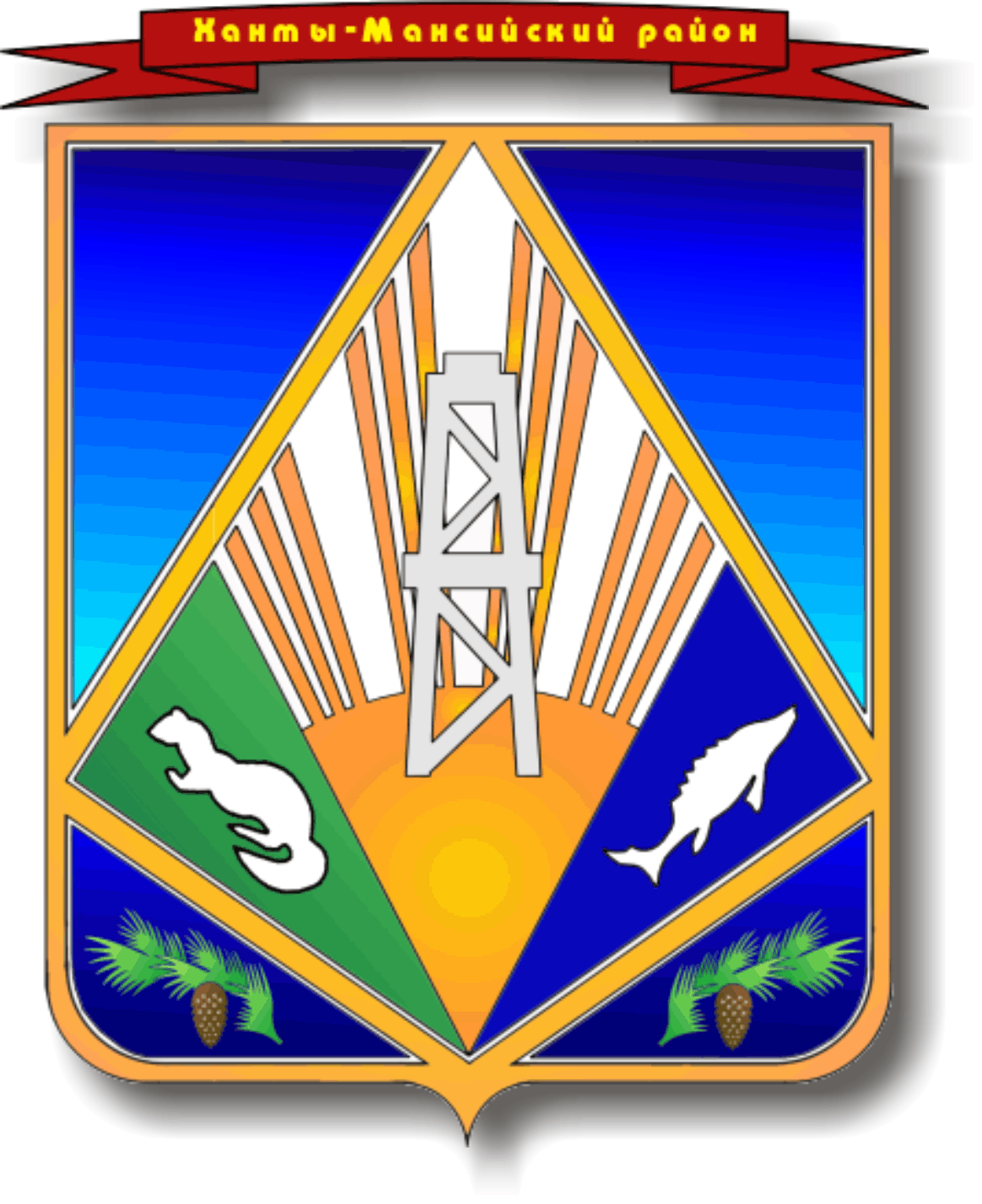 МУНИЦИПАЛЬНОЕ ОБРАЗОВАНИЕХАНТЫ-МАНСИЙСКИЙ РАЙОНХанты-Мансийский автономный округ – ЮграАДМИНИСТРАЦИЯ ХАНТЫ-МАНСИЙСКОГО РАЙОНАП О С Т А Н О В Л Е Н И Еот 11.12.2015                                                                                                № 295г. Ханты-МансийскО внесении изменений в постановление администрации Ханты-Мансийского района от 27 декабря 2013 года № 336 «Об утверждении Порядка взаимодействия муниципальных заказчиков, бюджетных учреждений, автономных учреждений, муниципальных предприятий Ханты-Мансийского района и иных юридических лиц при предоставлении последним бюджетных инвестиций за счет средств бюджета Ханты-Мансийского района с уполномоченным органом по определению для них поставщиков (подрядчиков, исполнителей) в условиях централизованных закупок»В целях приведения муниципальных правовых актов в соответствие  с действующим законодательством Российской Федерации, Федеральным законом от 5 апреля 2013 года № 44-ФЗ «О контрактной системе в сфере закупок товаров, работ, услуг для обеспечения государственных                             и муниципальных нужд», на основании части 2 статьи 27 Устава Ханты-Мансийского района, согласно постановлению Правительства Российской Федерации от 28 ноября 2013 года № 1084 «О порядке ведения реестра контрактов, заключенных заказчиками, и реестра контрактов, содержащего сведения, составляющие государственную тайну»:	1. Внести в постановление администрации Ханты-Мансийского района от 27 декабря 2013 года № 336 «Об утверждении Порядка взаимодействия муниципальных заказчиков, бюджетных учреждений, автономных учреждений, муниципальных предприятий Ханты-Мансийского района и иных юридических лиц при предоставлении последним бюджетных инвестиций за счет средств бюджета Ханты-Мансийского района с уполномоченным органом по определению для них поставщиков (подрядчиков, исполнителей) в условиях централизованных закупок»  следующие изменения:1.1. Пункт 1 дополнить подпунктом 1.1.3 следующего содержания: 	«1.1.3. Ведение реестра контрактов, заключенных для нужд Ханты-Мансийского района, и содержащих сведения, составляющие государственную тайну.».1.2. В подпункте 1.2 слова «Казенное учреждение Ханты-Мансийского района «Централизованная бухгалтерия по обслуживанию муниципальных образовательных учреждений Ханты-Мансийского района» заменить словами  «Муниципальное казенное учреждение Ханты-Мансийского района «Централизованная бухгалтерия по обслуживанию муниципальных образовательных учреждений Ханты-Мансийского района».2. Настоящее постановление вступает в силу после его официального опубликования, за исключением пункта 1.1, вступающего в силу не ранее  1 января 2016 года.3. Опубликовать настоящее постановление в газете «Наш район»                и разместить на официальном сайте администрации Ханты-Мансийского района.4. Контроль за выполнением постановления возложить                              на заместителя главы администрации района по финансам.Глава администрацииХанты-Мансийского района                                                           В.Г.Усманов